         Ҡарар                                                                                            решение    О внесении изменений в решение Совета сельского поселения Кузяновский сельсовет муниципального района Ишимбайский район от 14.04.2015 г.  № 43/180 «Об утверждении Порядка размещения сведений о доходах, расходах, об имуществе и обязательствах имущественного характера лиц, замещающих муниципальные должности, и членов их семей на официальном сайте сельского поселения  Кузяновский сельсовет муниципального района Ишимбайский район РБ и предоставления этих сведений средствам массовой информации для опубликования»На основании протеста Ишимбайский межрайонной прокуратуры от 24.10.2022 года № 3-1-2022, в соответствии с Федеральным законом № 131-ФЗ от 06.10.2003 «Об общих принципах организации местного самоуправления в Российской Федерации»» Советом сельского поселения Кузяновский сельсовет муниципального района Ишимбайский район Республики Башкортостан, принято решение о дополнении решения Совета сельского поселения Кузяновский сельсовет муниципального района Ишимбайский район от 14.04.2015 года №43/180 «Об утверждении Порядка размещения сведений о доходах, расходах, об имуществе и обязательствах имущественного характера лиц, замещающих муниципальные должности, и членов их семей на официальном сайте сельского поселения Кузяновский сельсовет муниципального района Ишимбайский район РБ и предоставления этих сведений средствам массовой информации для опубликования» пунктом следующего содержания:	- «В соответствии с частью 5 статьи 8 Закона Республики Башкортостан сведения о доходах, расходах, об имуществе и обязательствах имущественного характера лиц, замещающих муниципальные должности, и членов их семей на официальном сайте сельского поселения Кузяновский сельсовет муниципального района Ишимбайский район РБ, их супруга (супругов) и несовершеннолетних детей на официальных сайтах органов местного самоуправления предоставляются по запросу для опубликования:- общероссийским средствам массовой информации, перечень которых содержится на официальном сайте Федеральной службы по надзору в сфере связи, информационных технологий и массовых коммуникаций;- республиканским средствам массовой информации, перечень которых содержится на официальном сайте Агентства по печати и средствам массовой информации Республики Башкортостан;- муниципальным средствам массовой информации (общественно-политическая газета муниципального района Ишимбайский район «Восход»; общественно-политическая газета на башкирском языке «Торатау»; МАУ «Ишимбайское телевидение»). 2.  Настоящее решение вступает в силу со дня его официального обнародования.3. Настоящее решение опубликовать на информационном стенде в здании администрации СП Кузяновский сельсовет по адресу: РБ, Ишимбайский         р-н, с.Кузяново, ул.Советская, д.46 и разместить на официальном сайте администрации: kuzanovo.ruПредседатель Совета сельского поселенияКузяновский  сельсовет                                      И.А.Шаяхметов                                          			   № 39/282от 10.11.2022г.                                                                                                                                                                                                                                                                                                                                                                                                                                                                                                                                                                                                                                                                                                                                                                                                                                                                                                                                                                                                                                                                                                                                                                                                                                                                                                                                                                                                                                                                                                                                                                                                                                                                                                                                                                                                                                                                                                                                                                                                                                                                                                                                                                                                                                                                                                                                                                                                                                                                                                                                                                                                                                                                                                                                                                                                Башкортостан Республикаhы Ишембай районы муниципаль районы Көҙән  ауыл Советы ауыл биләмәhе Советы 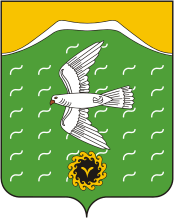             СОВЕТ сельского поселения             Кузяновский сельсовет             муниципального района             Ишимбайский район             Республики БашкортостанСовет  урамы, 46,Көҙән  ауылы, Ишембай районы, Башкортостан Республикаһы453234Тел.; 8(34794) 73-243, факс 73-200.Е-mail: kuzansp@rambler.ru            ул. Советская, 46,            с.Кузяново, Ишимбайский район,             Республика Башкортостан            453234            Тел.; 8(34794) 73-243, факс 73-200.            Е-mail: kuzansp@rambler.ru